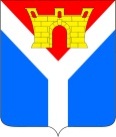 АДМИНИСТРАЦИЯ УСТЬ-ЛАБИНСКОГО ГОРОДСКОГО ПОСЕЛЕНИЯ  УСТЬ-ЛАБИНСКОГО РАЙОНА П О С Т А Н О В Л Е Н И Еот 23.12.2021							                                № 1097город Усть-ЛабинскО внесении изменения в постановление администрации Усть-Лабинского городского поселения Усть-Лабинского района от 28 декабря 2020 года№ 989 «Об утверждении муниципальной программы «Проведение мероприятий по благоустройству территории поселения»В   соответствии  с решением Совета Усть-Лабинского городского поселения  Усть-Лабинского района от 20 декабря 2021 года № 4 протокол № 36 «О внесении изменений в решение Совета Усть-Лабинского городского поселения     Усть-Лабинского    района    от    26    ноября    2020   года   №   1 протокол №24 «О бюджете Усть-Лабинского городского поселения 
Усть-Лабинского района на 2021 год» п о с т а н о в л я ю:Внести в постановление администрации Усть-Лабинского городского поселения Усть-Лабинского района от 28 декабря 2020 года № 989 «Об утверждении муниципальной программы «Проведение мероприятий по благоустройству территории поселения» изменения: 	1) в приложении строку «Объемы средств бюджета городского поселения и иных   финансовых ресурсов на реализацию муниципальной   программы» Паспорта муниципальной программы «Проведение мероприятий по благоустройству территории поселения»  в следующей редакции:«													 »;2) приложение № 1 изложить в новой редакции согласно приложению к постановлению. 2. Признать утратившим силу постановление администрации                        Усть-Лабинского городского поселения Усть-Лабинского    района от 19 ноября 2021 года № 986 «О внесении изменения в постановление администрации              Усть-Лабинского городского поселения Усть-Лабинского района от 28 декабря 2020 года № 989 «Об утверждении муниципальной программы «Проведение мероприятий по благоустройству территории поселения».3. Отделу по общим и организационным вопросам администрации              Усть-Лабинского городского поселения Усть-Лабинского района (Владимирова) разместить настоящее постановление на официальном сайте администрации Усть-Лабинского городского поселения Усть-Лабинского района в информационно-телекоммуникационной сети «Интернет».4. Настоящее постановление вступает в силу со дня его подписания.ГлаваУсть-Лабинского городского поселения Усть-Лабинского района					                 С.А. ГайнюченкоПРИЛОЖЕНИЕ к постановлению администрацииУсть-Лабинского городского поселенияУсть-Лабинского районаот 23.12.2021  № 1097«ПРИЛОЖЕНИЕ № 1к муниципальной программе  «Проведение мероприятий по благоустройству территории поселения» Сведения о составе и значениях целевых показателей (индикаторов) муниципальной программы «Проведение мероприятий по благоустройству территории поселения»														    »Начальник отдела по вопросам жилищно-коммунального хозяйства и благоустройства 	администрацииУсть-Лабинского городского поселенияУсть-Лабинского района						                    С.А. ЛеонидовОбъемы средств бюджета городского поселения и иных финансовых ресурсов на реализацию муниципальной программыОбщий объем бюджетных ассигнований бюджета Усть-Лабинского городского поселения Усть-Лабинского района на реализацию муниципальной программы составляет 41 530 746,79 руб., в том числе:- 26 306 143,90 руб. – проведение мероприятий по благоустройству территории поселения;- 14 463 730,00 руб. – предоставление субсидии на выполнение муниципального задания муниципальному бюджетному учреждению «Город»- 760 872,89 руб. – предоставление субсидии на иные цели муниципальному бюджетному учреждению «Город»Код аналитической программной классификацииКод аналитической программной классификации№ п/пНаименование ЕдиницаизмеренияЗначение целевых показателей (индикаторов)Значение целевых показателей (индикаторов)Код аналитической программной классификацииКод аналитической программной классификации№ п/пНаименование ЕдиницаизмеренияОтчетный (базовый) годТекущий годМП Пп№ п/пНаименование Единицаизмеренияотчет2020 годоценка2021 год12345671	Будет выполнено в 2021г.	Будет выполнено в 2021г.	Будет выполнено в 2021г.	Будет выполнено в 2021г.11Погребение отдельных категорий граждан (без определенного места жительства)чел.151512Уборка городских территорий. Санитарная очистка территориит30003 47513Содержание мест захоронения м223000015874714Ремонт и установка новых светильников уличного освещенияшт.1451551Уборка несанкционированных свалокт1000106016Уборка городских территорий (сбор бросового мусора)м22800000400000017Сбор бытовых отходов посредством контейнеров (озеро, кладбище, ярмарка)т12004 966,5818Сбор бытовых отходов посредством урн, (автобусные остановки, детские площадки)т25030019Санитарная очистка (борьба с комарами)га192172110Содержание памятника «Вечный огонь»шт.11111Отлов животных без владельцевшт.010112Приобретение и установка спортивного и игрового оборудования, благоустройство территории детских игровых и спортивных площадокшт.04113Содержание памятника «Вечный огонь»шт.111